Publicado en Barcelona el 28/02/2023 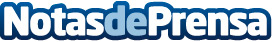 HONOR Magic5 Pro, la combinación perfecta de una pantalla de máxima calidad y una cámara premium premiada por DXOMARKEl nuevo HONOR Magic5 Pro repleto de funciones y mejoras líderes del sector, establece nuevos estándares en cuanto a rendimiento de la cámara y la pantalla del smartphoneDatos de contacto:maria garcia606222004Nota de prensa publicada en: https://www.notasdeprensa.es/honor-magic5-pro-la-combinacion-perfecta-de Categorias: Internacional Imágen y sonido Cataluña Eventos Premios http://www.notasdeprensa.es